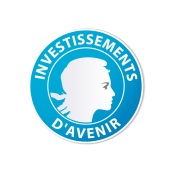 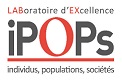 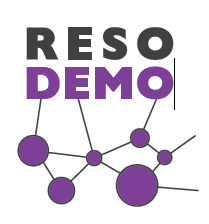 Atelier Vulnérabilités sociales et populations vulnérablesProgramme 29 - 30 juin 2017Depuis  plusieurs décennies, l’utilisation du terme générique « vulnérable » par les pouvoirs publics s’est peu à peu étendue à des situations et problématiques hétérogènes : handicap, âge avancé, pauvreté, situation de « sans » (papiers, logement, emploi, etc.), risques environnementaux…Ce module de formation propose  de comprendre ces notions de vulnérabilité/populations vulnérables,  et de revenir, avec les chercheurs, sur les conditions de réalisation de recherches portant sur ces populations vulnérables. Programme de l’atelierAu cours de ces deux jours, seront étudiées les questions suivantes : Comment les chercheur.e.s et expert.e.s peuvent-elle.il.s transcrire cette notion à la fois multidimensionnelle et relative, en catégories d’analyse et de mesure ? Quels autres concepts  (discrimination, inégalité, précarité…) peuvent être mis en regard du concept de vulnérabilité ?Comment des méthodologies d’enquêtes - aussi bien quantitatives que qualitatives-  peuvent-elles être mises en place  pour étudier les populations en situation de vulnérabilité ?Quels problèmes éthiques, juridiques et méthodologiques  les chercheur.e.s doivent-ils anticiper sur le terrain, lors de l’administration des enquêtes, souvent dans des contextes difficiles, des lieux clos, etc. ? Une discussion entre les chercheurs impliqués sur le terrain et les participants s’engagera également sur ces questions, en revenant sur  les expériences de terrain auprès de populations spécifiques : femmes  migrantes hébergées en hôtel social, jeunes sortant du dispositif de protection de l’enfance, etc.Plus généralement, les participants à cette formation pourront approfondir des questions et des méthodes d’enquêtes, mobilisables pour toute démarche d’enquête.  Intervenants :Renaud Orain, Claire Scodellaro, Armelle Andro, IDUP, Université Paris 1 Panthéon la Sorbonne ; Géraldine Vivier, Institut national d’études démographiques (Ined).Lieu de la formation :IDUP – Centre Pierre Mendès France Université Paris 1 Panthéon la Sorbonne, 90 rue de Tolbiac, 75013 ParisHoraires : 9h30 – 17 heuresFORMULAIRE D’INSCRIPTIONInscription : Envoyer le formulaire ci-dessous  à l’adresse resodemo@ipops.fr, en cochant la case de la formation souhaitée :NOM :      	Prénom :      Date de naissance :                                         Tél Mobile :                                                             Courriel :       DOCTORANT/E  à l’Université de :      Titre de la thèse en cours :       AUTRES : 
 ETUDIANT/E en M2R   POST-DOCTORANT/E  JEUNE CHERCHEUR/EJe souhaite m’inscrire et m’engage à suivre l’intégralité du (ou des) module(s) suivant(s) :  Formation Vulnérabilités sociales et populations vulnérables (29 - 30 juin 2017) NB : Les formations du Résodémo peuvent délivrer des crédits ECTS. Nous invitons chaque étudiant à se renseigner auprès de la direction de son école doctorale.A retourner avec la photocopie de votre carte d'étudiant à
resodemo@ipops.fr